Name: ___________________              Date:_____________________HOMEWORK ASSIGNMENT SESSION 4Homework this month is a bit different.  Everything you need to get your homework assignment done is in your April packet.Your packet includes a great selection of resources and handouts on the subject of rights and employment for people with disabilities.  This information can help you learn more about this topic and help you become a stronger advocate.Assignment:Look over the information in your April packet.  To you, which are the two most useful resources or handouts to help you learn more about the rights of people with disabilities in the area of employment?Name of article or handout: ________________________________________________________How is this one useful? _________________________________________________________________________________________________________________________________________________________________________________________________________________________________________Name of second article or handout: ________________________________________________Why is this one useful? _________________________________________________________________________________________________________________________________________________________________________________________________________________________________________Which two will be most useful to you in advocating for employment, job training, job accommodations, or the like for people with developmental disabilities? Name of article or handout: ________________________________________________________Why is this one useful? _________________________________________________________________________________________________________________________________________________________________________________________________________________________________________Name of second article or handout? _______________________________________________Why is this one useful? _________________________________________________________________________________________________________________________________________________________________________________________________________________________________________What additional information or types of resources would you like to see us include in your packets?  ____________________________________________________________________________________________________________________________________________________________________________________________________________________________________________________________________________________________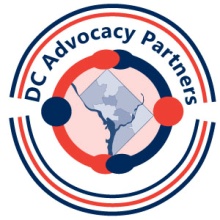 Homework Assignment – Session 4